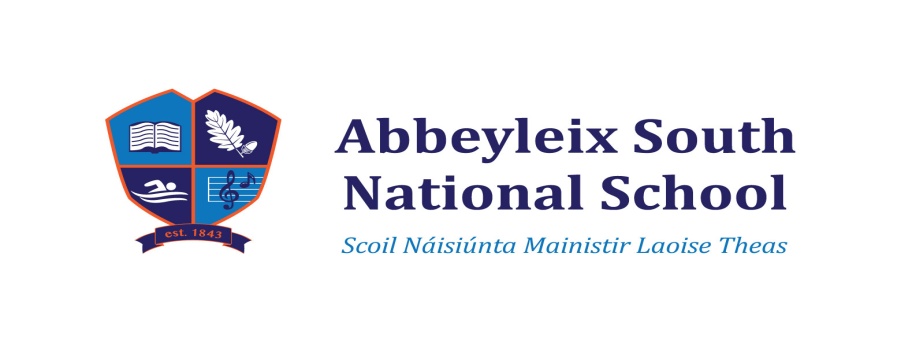 	Sixth Class Book List 2022 - 2023English:Starlight 6th Class Combined Reading and Skills Book Folens  ( Available to rent                                                                                         from the school)Spellbound 6  FallonsNovel: Safe Harbour  by Marita Conlon-McKenna  (Available to rent from the school)Novel: Wonder  by R. J. Palacio  (Available to rent from the school)DictionaryMaster your Grammar 5   C. J. FallonMaths:Mathemagic 6  Textbook  Fallons (Available to rent from the school)Mathemagic 6  Assessment book  FallonsBrain Teasers 6  Mental Mathematics  Fallons (Available to rent from the school)Protractor and compassCalculator basic one  not scientific pleaseTable BookMaster your Maths 5   C. J. FallonGaeilge:Abair Liom G   Folens   (Available to rent from the school)Ríra 5  C. J.  Fallon   Am don léamh  Rang a Sé  FolensIrish DictionaryS.E.S.E: Window on the World  5th Class  Geography  Edco (Available to rent from the school)Window on the World  5th Class  History  Edco (Available to rent from the school)Window on the World  5th Class  Science  Edco (Available to rent from the school) Religious Education:Good News BibleFollow Me (Working Out) – provided by schoolP.T.O.Copies:    9 X 120 pages label: English(4) Home Spellings(1) School Spellings(1)                  Irish(2) S.E.S.E(1)                 5 X 88 pages label: Maths                  4 X 88 pages label: Verb Test Copy/English Writing Genres/Creative Writing/                                                                                                                                      Religion                                               1 A4 Hardback: Study Notes                     1 A4  Ring Binder with Polly Pockets and subject dividers 			Additional Items:Named please1 X Memory Stick – named1 Large Pritt Stick 4 Sharpie Black Outliner MarkersPencil Case:Name all items2 Staedtler handwriting pen 309 bluePencilsSharpenerRulerErasersRed birosColouring pencils/markersPlease also send in a 2 Pack of Kitchen TowelsMoney to be Transferred to the school account by Wednesday 31st August  Bank Details:  Account Name – Abbeyleix South National SchoolIBAN – IE28BOFI90159719765345Bank of IrelandAbbeyleixPlease put in in the Reference section “Name and what Payment is for”  Thank you.																																		P.T.O.   €25.00 towards ink, paper, photocopying expenses (worksheets  etc.  )                         €25.00  towards Art Supplies for the year   ---------  €50.00